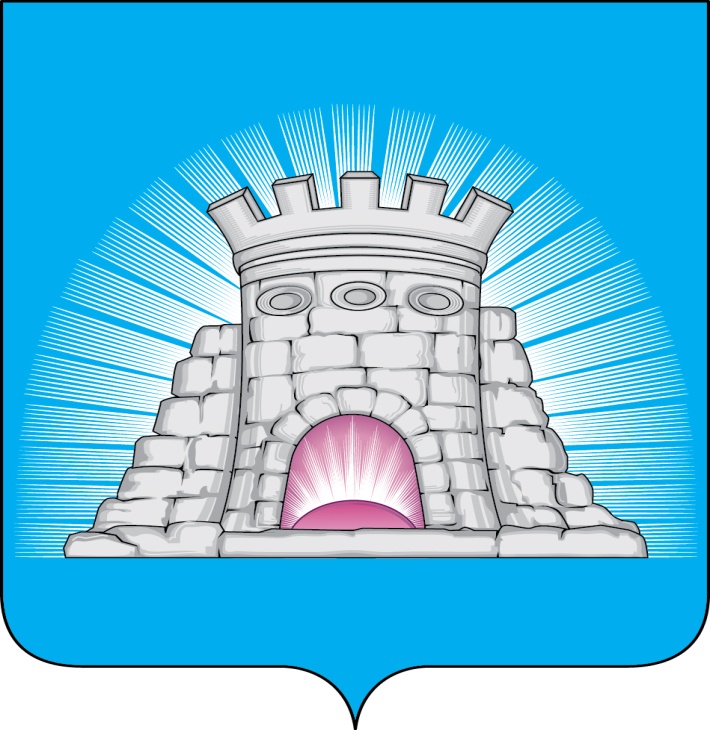                           П О С Т А Н О В Л Е Н И Е28.03.2024  №  517/3г. ЗарайскО создании учебно-консультационных пунктовдля обучения неработающего населения в областигражданской обороны и защиты от чрезвычайных ситуаций природного и техногенного характера на территории городского округа Зарайск Московской области	В соответствии с Федеральными законами от 12.02.1998 № 28-ФЗ «О гражданской обороне», от 21.12.1994 № 68-ФЗ «О защите населения и территорий от чрезвычайных ситуаций природного и техногенного характера», постановлением Правительства Российской Федерации от 18.09.2020 № 1485 «Об утверждении Положения о подготовке граждан Российской Федерации, иностранных граждан и лиц без гражданства в области защиты от чрезвычайных ситуаций природного и техногенного характера», Положением об организации обучения населения в области гражданской обороны, утвержденным постановлением Правительства Российской Федерации от 02.11.2000 № 841; в целях обучения неработающего населения в области гражданской обороны и защиты от чрезвычайных ситуаций природного и техногенного характера на территории городского округа Зарайск Московской областиП О С Т А Н О В Л Я Ю:Создать учебно-консультационные пункты гражданской обороны и защиты от чрезвычайных ситуаций при производственных участках № 1, 2, 3, 4 жилищного управления МБУ «Благоустройство, ЖКХ и ДХ городского округа Зарайск Московской области» по следующим адресам:В производственном участке № 1 жилищного управления МБУ «Благоустройство, ЖКХ и ДХ городского округа Зарайск Московской области» (г. Зарайск, микрорайон 1, д. 7) – УКП ГОЧС № 1.В производственном участке № 2 жилищного управления МБУ «Благоустройство, ЖКХ и ДХ городского округа Зарайск Московской области» (г. Зарайск, микрорайон 2, д. 35) – УКП ГОЧС № 2.												013277В производственном участке № 3 жилищного управления МБУ «Благоустройство, ЖКХ и ДХ городского округа Зарайск Московской области» (г. Зарайск, ул. Красноармейская, д. 25) – УКП ГОЧС № 3;В производственном участке № 4 жилищного управления МБУ «Благоустройство, ЖКХ и ДХ городского округа Зарайск Московской области» (г. Зарайск, пос. Текстильщики, д. 30) – УКП ГОЧС № 4.Утвердить Положение об учебно-консультационных пунктах гражданской обороны и защиты от чрезвычайных ситуаций, расположенных на территории городского округа Зарайск Московской области (далее – УКП ГОЧС) (приложение  1).МБУ «Благоустройство, ЖКХ и ДХ городского округа Зарайск Московской области» организовать обучение руководителей и организаторов (консультантов) УКП ГОЧС в учебно-методических центрах по ГО и ЧС.Финансирование мероприятий по созданию УКП ГОЧС и их функционированию осуществлять за счет средств бюджета МБУ «Благоустройство, ЖКХ и ДХ городского округа Зарайск Московской области». Признать утратившим силу постановление главы городского округа Зарайск Московской области от 09.10.2019 № 1730/10 «О создании учебно-консультационных пунктов для обучения неработающего населения в области гражданской обороны и защиты от чрезвычайных ситуаций природного и техногенного характера на территории городского округа Зарайск Московской области».Службе по взаимодействию со СМИ администрации городского округа Зарайск Московской области разместить настоящее постановление на официальном сайте администрации городского округа Зарайск Московской области в сети Интернет.Контроль за исполнением настоящего постановления возложить на заместителя  главы  администрации  городского округа Зарайск Московской области С.В. Москалева.Глава городского округа Зарайск В.А. ПетрущенкоВерноНачальник службы делопроизводства		    Л.Б. Ивлева28.03.2024СОГЛАСОВАНОРазослано: в дело, Москалеву С.В., МБУ «Благоустройство, ЖКХ и ДХ г.о.Зарайск», отдел по ГО, ЧС и АТД, СВ со СМИ, прокуратура.В.А. Кузьмин8 496 66 2-55-37									УТВЕРЖДЕНО 									постановлением главы 									городского округа Зарайск 									от 28.03.2024 № 517/3 ПОЛОЖЕНИЕоб учебно-консультационных пунктах гражданской обороны и защиты от чрезвычайных ситуаций, расположенных на территории городского округа Зарайск Московской областиОбщие положения.Учебно-консультационные пункты по гражданской обороне и защиты от чрезвычайных ситуаций (далее УКП ГОЧС) предназначены для обучения населения, не занятого в производстве и сфере обслуживания (далее – неработающее население).УКП ГОЧС создаются в соответствии с постановлением Правительства Российской Федерации от 18.09.2020 № 1485 «Об утверждении Положения о подготовке граждан Российской Федерации, иностранных граждан и лиц без гражданства в области защиты от чрезвычайных ситуаций природного и техногенного характера», Положением об организации обучения населения в области гражданской обороны, утвержденным постановлением Правительства Российской Федерации от 02.11.2000 № 841, Законом Московской области от 04.05.2005 № 110/2005-ОЗ «О защите населения и территорий Московской области от чрезвычайных ситуаций природного и техногенного характера».Главная цель создания УКП ГОЧС – обеспечение необходимых условий для подготовки неработающего населения по вопросам гражданской обороны (далее – ГО), защиты от чрезвычайных ситуаций природного и техногенного характера, мерам пожарной безопасности (далее – ЧС) как в мирное, так и в военное время.Основными задачами УКП ГОЧС являются:2.1. Обучение неработающего населения действиям при угрозе возникновения и возникновении чрезвычайных ситуаций природного и техногенного характера.2.2. Организация обучения неработающего населения способам защиты от современных средств поражения.2.3. Выработка практических навыков действий в условиях ЧС мирного и военного времени.2.4. Повышение морально-психологического состояния людей, помощь в правильной оценке складывающейся обстановке для разумных и адекватных действий.2.5 Пропаганда (разъяснение) роли, значение, задачи ГО и ЧС в современных условиях.Организация работы. В состав должностных лиц УКП ГОЧС входят:- начальник УКП ГОЧС;- 1-2 организатора (консультанта).Непосредственными организаторами обучения являются руководители производственных участков жилищного управления, обслуживающих жилищный фонд.3.2. Руководители организаций и учреждений издают приказ (распоряжение), в котором определяют:- должностных лиц УКП ГОЧС, и лиц привлекаемых для проведения бесед, консультаций и других мероприятий по обучению;- порядок работы УКП в соответствии с настоящим Положением;- место расположения УКП ГОЧС  и других помещений, используемых для подготовки неработающего населения;- организацию проведения бесед, консультаций, тренировок;- порядок обеспечения литературой, учебными пособиями и техническими средствами обучения;- распределение жителей домов (улиц, кварталов) по учебным группам;- другие организационные вопросы.3.3. Обучение населения осуществляется путем:- проведения занятий по тематике утвержденной настоящим постановлением;- проведения пропагандистских и агитационных мероприятий (бесед, лекций, вечеров вопросов и ответов, консультаций, показов учебных кино-видеофильмов;- распространения и чтения памяток, листовок, пособий, прослушивания радиопередач и просмотра телепрограмм по тематике гражданской обороны и защиты от чрезвычайных ситуаций;- участия в учениях и тренировках по гражданской обороне, защите от чрезвычайных ситуаций и пожарной безопасности.Основное внимание при обучении неработающего населения обращается на морально-психологическую подготовку, умелые действия в чрезвычайных ситуациях, характерных для мест его проживания, мерам пожарной безопасности, на воспитание у него чувства высокой ответственности за свою подготовку и подготовку своей семьи к защите от ЧС мирного и военного времени.3.4. Обучение населения осуществляется по возможности круглогодично. Наиболее целесообразный срок обучения в группах – с 1 ноября по 31 мая.                 В другое время проводятся консультации и другие мероприятия.3.5. Для проведения занятий обучаемые определяются в учебные группы, которые создаются из жителей одного дома (нескольких малых домов или подъездов). Оптимальным вариантом является группа из 10-15 человек. При создании учебных групп желательно учитывать возраст, состояние здоровья, уровень подготовки обучаемых по вопросам ГО и защиты от ЧС. В каждый из них назначается старший, как правило из активистов и ветеранов гражданской обороны, государственной противопожарной службы.3.6. Руководитель УКП ГОЧС:- закрепляет неработающее население, проживающее на обслуживаемых территориях, за консультантом УКП ГОЧС;- организовывает в соответствии с расписанием проведение бесед, лекций и других мероприятий по утвержденной тематике.3.7. Основными формами занятий являются:- практические занятия;- беседы, викторины;- уроки вопросов и ответов;- игры, дискуссии;- встречи с участниками ликвидации последствий ЧС, руководящим составом и ветеранами ГО, представителями государственной противопожарной службы;- просмотр видеоматериалов, прослушивание видеозаписей.3.8. Большую часть учебного времени следует отводить практическим занятиям и тренировкам, в ходе которых отрабатывать действия по сигналам оповещения, правила пользования средствами индивидуальной и коллективной защиты, эвакуационные мероприятия. Продолжительность занятий одной группы, как правило 1-2 часа в день. Кроме того может применяться самостоятельная работа по изучению учебной литературы.3.9. В конце учебного года проводится итоговое занятие методом беседы в сочетании с практическим выполнением приемов оказания первой медицинской помощи, пользования средствами индивидуальной, коллективной защиты и первичными средствами пожаротушения.3.10. Неработающее население прошедшее обучение по полной тематике, в следующем году вместо текущей подготовки (частично или полностью) может привлекаться на учения, проводимые при жилищных органах по месту жительства.3.11. Для проведения занятий и консультаций привлекаются уполномоченные по вопросам ГО и ЧС организаций, сотрудники УКП ГОЧС, специалисты жилищно-эксплуатационных органов, консультанты из числа активистов ГО, прошедших подготовку в учебно-методических центрах по ГО и ЧС. По медицинским темам и по вопросам психологической подготовки занятия проводят работники органов здравоохранения. Для отработки наиболее сложных тем, проведения практических занятий, тренировок привлекаются должностные лица отдела по ГО, ЧС и АТД администрации городского округа Зарайск Московской области, работники отдела надзорной деятельности и профилактической работы по городскому округу Зарайск УНД и ПР ГУ МЧС России по Московской области.3.12. Общее руководство по подготовке населения в УКП ГОЧС осуществляет отдел по ГО, ЧС и АТД администрации городского округа Зарайск Московской области и уполномоченные на решение задач в области ГО и ЧС организаций. Оборудование и оснащение4.1. УКП ГОЧС оборудуется в специально отведенном помещении, где есть возможность создать необходимые условия для организации учебного процесса. Должно быть не менее двух комнат: комната (класс) для проведения занятий и консультаций вместимостью 10-15 человек и комната для хранения имущества. Класс обеспечивается необходимым количеством исправной мебели. На видном месте располагается распорядок дня и расписание занятий и консультаций.4.2. Учебно-материальная база УКП ГОЧС включает технические средства обучения, стенды, учебные наглядные пособия, медицинское имущество, средства индивидуальной защиты и первичные средства пожаротушения, учебно-методическую литературу и дидактические материалы.Технические средства обучения: телевизор, видеомагнитофон, средства статичной проекции, приемник радиовещания.Класс оборудуется следующими стендами:- классификация чрезвычайных ситуаций;- сигналы оповещения и действия по ним;- средства индивидуальной и коллективной защиты;- порядок и правила проведения эвакуации;- оказание само- и взаимопомощи;- действия населения по предупреждению террористических актов.Учебное имущество:- противогазы для взрослых – 5 шт.;- противогазы для детей – 1 шт.;- камера защитная детская – 1 шт.;- респираторы (разные) – 2-5 шт.;- дозиметры бытовые – 1 шт.;- аптечка индивидуальная  (АИ-2) – 1-3 шт.;- огнетушители (разные) – 1-3 шт.;- ватно-марлевые повязки (ВМП) – 1-2 шт.;- противопыльные тканевые маски (ПТМ-1) – 2-5 штук.;- индивидуальный противохимический пакет (ИПП-11)  - 2 шт.;- пакет перевязочный индивидуальный (ППИ-1) – 2 шт.;- бинты, вата и другие материалы для изготовления простейших средств индивидуальной защиты.4.3. Применительно к тематике обучения для повышения наглядности и обеспечения самостоятельной работы, обучаемых на УКП ГОЧС необходимо иметь комплекты плакатов, видеофильмов, слайдов (диапозитивов), законодательные и нормативные акты (выписки), подшивки журналов «Гражданская защита», «Военные знания», памятки, рекомендации, учебно-методические пособия.4.4. Оснащение УКП ГОЧС, содержание стендов должны быть просты в оформлении, доступны в понимании, убеждать людей в реальности защиты от поражений при возникновении ЧС, воспитывать высокие морально психологические качества. Каждый посетивший УКП ГОЧС должен получить конкретную исчерпывающую информацию о возможных ЧС в районе его проживания, местах укрытия и маршрутах следования к ним, об адресах пунктов выдачи средств индивидуальной защиты, порядке эвакуации.4.5. Документы, которые необходимо иметь на УКП ГОЧС:- законы Российской Федерации, Указы Президента Российской Федерации и постановления Правительства Российской Федерации;- постановления и распоряжения главы городского округа Зарайск Московской области;- указания отдела по ГО, ЧС и АТД администрации городского округа Зарайск Московской области;- приказ руководителя организации, учреждения при котором создан УКП ГОЧС об организации его работы;- положение об УКП ГОЧС;- план работы УКП ГОЧС на год;- распорядок работы УКП ГОЧС;- график дежурств по УКП ГОЧС;- расписание занятий и консультаций;- журналы учета занятий и консультаций;- журнал персонального учета населения, прошедшего обучение на УКП ГОЧС;- списки неработающего населения с указанием адреса, телефона и старших учебных групп.Обязанности начальника УКП ГОЧС 5.1. Начальник УКП ГОЧС подчиняется руководителю организации, учреждения, при котором создан УКП ГОЧС.5.2. Начальник УКП ГОЧС отвечает за планирование, организацию и ход обучения, состояние и сохранность учебно-материальной базы.5.3. Начальник УКП ГОЧС обязан:- разрабатывать и вести планирующие, учетные и отчетные документы;- в соответствии с расписанием организовывать и проводить занятия и консультации;- осуществлять контроль за ходом самостоятельного обучения населения и оказывать индивидуальную помощь обучаемым;- проводить инструктаж руководителей занятий и старших групп;- вести учет подготовки неработающего населения;- составлять годовой отчет о выполнении плана работы УКП ГОЧС и представлять его в отдел по ГО, ЧС и АТД  администрации городского округа Зарайск Московской области;- принимать активное участие в ежегодном смотре - конкурсе «Лучший учебно-консультационный пункт городского округа Зарайск Московской области»- составлять заявки на приобретение учебных и наглядных пособий, технических средств обучения литературы, организовывать их учет, хранение и своевременное списание;- следить за содержанием помещений, соблюдением правил пожарной безопасности;- поддерживать постоянное взаимодействие по вопросам обучения с отделом по ГО, ЧС и АТД администрации городского округа Зарайск Московской области. 